Program for Juniorerne 1. halvår 2019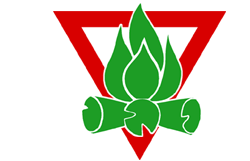 Man 7. januar	GPS løbMan 14. januar	IldsjovMan 21. januar	Bilkaløb		   	 Nærmere info kommerMan 28. januar	IldmagerMan 4. februar	Sælge lodsedler.		   	 Bemærk: Mødet denne aften er fra kl. 18.00 - 20.00.Man 11. februar	Ingen møde pga. vinterferienMan 18. februar	Lege i mørket		    	Bemærk: Mødet denne aften er i Flemming hyttenMan 25. februar	Generalforsamling og aftensmad	    Bemærk: Denne aften er for hele familien og er fra kl. 17.30 – 19.30Man 4. marts	Rat•a•too•ee aften	    Bemærk: Denne aften er mødet i Skolekøkkenet på Rask Mølle skoleMan 11. marts	Forberedelser til årets sommerlejrMan 18. marts	Forberedelser til årets sommerlejrMan 25. marts	PioneringMan 1. april	Junior - løb		Man 8. april	Fælles mødeaften	    	Bemærk: Mødet denne aften er fra kl. 18.00 – 19.30Man 15. april	Ingen møde pga. påskeferienMan 22. april	Ingen møde pga. påskeferienMan 29. april	Den Sorte BagedystMan 6. maj	Ingen møde pga. DytbankoTirs 7. maj	Dytbanko ved Hvirring kirkeMan13. maj	FørstehjælpMan 20. maj	FørstehjælpsløbMan 27. maj	BålkokMan 3. maj	Bålkok		Man 10. juni	Ingen møde pga. pinsenMan 17. juni	LegeMan 24. juni	Sommerafslutning (medbring badetøj/tøj der må blive vådt…)Uge 28 - 6.-12. juli	Sommerlejr 2019Vi holder Juniortropsmøde hver mandag fra kl. 19.00 - 20.30.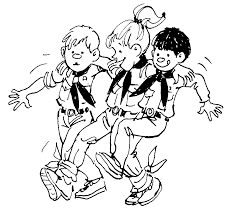 HUSK at melde afbud til en af lederne hvis der er en aften du ikke kan komme  Daniel:        23 45 06 24	Ida:                 29 28 34 46Trine:          25 39 31 69	Kasper H:       30 57 09 03Michael:     22 98 98 29	Dan:Casper M:	Tilde:Andreas:	Rasmus: